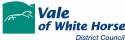 Fraud Notification Form Please fill in as many details as you can. It would help us if you could provide your contact details in case we need to ask you additional information. All details will be held under the Data Protection Act and will remain confidential. Thank you for taking the time to complete this form.  Please send it to: Investigations TeamVale of White Horse District CouncilAbbey HouseAbbey CloseAbingdonOX14 3JEfraud@southandvale.gov.uk 1.  Who are you reporting? 1.  Who are you reporting? Title Surname First Name / initials Date of Birth Address Postcode Telephone No 	 Telephone No 	 Does he/she have a car? Details: colour, make, registration Does he/she have a car? Details: colour, make, registration 2.  Why do you suspect this person is a benefit cheat? 2.  Why do you suspect this person is a benefit cheat? a.  Person is working and claiming benefit a.  Person is working and claiming benefit Yes / No Please give details of where the person works or what he / she does.  Give the company name and address if known Roughly what time does he/she leave for work and return home? b.  Person is living with someone while claiming to be single and on benefit b.  Person is living with someone while claiming to be single and on benefit Yes / No What is the name of the partner who is living with them Can you describe him/her? (age, colour, hair, build) Please give details of where the partner works or what he / she does.  Give the company name and address if known Roughly what time does he/she leave for work and return home? Does he/she have a car? Details: colour, make, registration c.  Other Reason c.  Other Reason Yes / No Please give details Title Surname First Name / initials Address Postcode Telephone No E-mail address 